ГБПОУ ВО «Губернский педагогический колледж»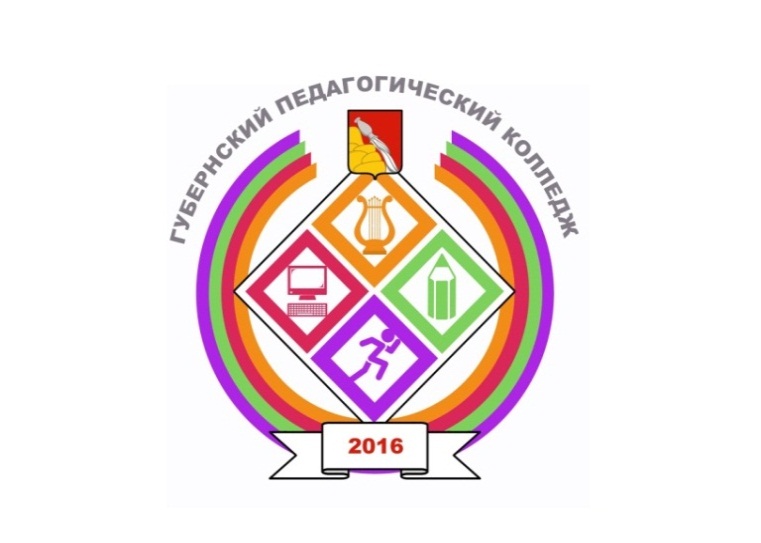 ПУТЕВОДИТЕЛЬ ДЛЯ СТУДЕНТОВ ПО ПМ.02 ОРГАНИЗАЦИЯ ВНЕУРОЧНОЙ ДЕЯТЕЛЬНОСТИ И ОБЩЕНИЯ МЛАДШИХ ШКОЛЬНИКОВМДК.02.01. Основы организации внеурочной работыСоставительЕрмакова В.Н., зам. директора по УМРВоронеж2019/2020 уч. г.Выписка из ФГОС СПО по специальности 44.02.01 Преподавание в начальных классахОбщие (ОК) и профессиональные (ПК) компетенцииОК 1. Понимать сущность и социальную значимость своей будущей профессии, проявлять к ней устойчивый интерес.ОК 2. Организовывать собственную деятельность, определять методы решения профессиональных задач, оценивать их эффективность и качество.ОК 3. Оценивать риски и принимать решения в нестандартных ситуациях.ОК 4. Осуществлять поиск, анализ и оценку информации, необходимой для постановки и решения профессиональных задач, профессионального и личностного развития.ОК 5. Использовать информационно-коммуникационные технологии для совершенствования профессиональной деятельности.ОК 6. Работать в коллективе и команде, взаимодействовать с руководством, коллегами и социальными партнерами.ОК 7. Ставить цели, мотивировать деятельность обучающихся, организовывать и контролировать их работу с принятием на себя ответственности за качество образовательного процесса.ОК 8. Самостоятельно определять задачи профессионального и личностного развития, заниматься самообразованием, осознанно планировать повышение квалификации.ОК 9. Осуществлять профессиональную деятельность в условиях обновления ее целей, содержания, смены технологий.ОК 10. Осуществлять профилактику травматизма, обеспечивать охрану жизни и здоровья детей.ОК 11. Строить профессиональную деятельность с соблюдением правовых норм, ее регулирующих.ПК 2.1. Определять цели и задачи внеурочной деятельности и общения, планировать внеурочные занятия.ПК 2.2. Проводить внеурочные занятия.ПК 2.3. Осуществлять педагогический контроль, оценивать процесс и результаты деятельности обучающихся.ПК 2.4. Анализировать процесс и результаты внеурочной деятельности и отдельных занятий.ПК 2.5. Вести документацию, обеспечивающую организацию внеурочной деятельности и общения обучающихся.ПК 4.1. Выбирать учебно-методический комплект, разрабатывать учебно-методические материалы (рабочие программы, учебно-тематические планы) на основе федерального государственного образовательного стандарта и примерных основных образовательных программ с учетом типа образовательной организации, особенностей класса/группы и отдельных обучающихся.ПК 4.2. Создавать в кабинете предметно-развивающую среду.ПК 4.3. Систематизировать и оценивать педагогический опыт и образовательные технологии в области начального общего образования на основе изучения профессиональной литературы, самоанализа и анализа деятельности других педагогов.ПК 4.4. Оформлять педагогические разработки в виде отчетов, рефератов, выступлений.ПК 4.5. Участвовать в исследовательской и проектной деятельности в области начального общего образования.В результате изучения профессионального модуля обучающийся должен:иметь практический опыт:анализа планов и организации внеурочной работы (с указанием области деятельности или учебного(ых) предмета(ов));определения целей и задач, планирования, проведения, внеурочной работы в избранной области деятельности;наблюдения, анализа и самоанализа внеурочных мероприятий и/или занятий кружков (клубов), обсуждения отдельных мероприятий или занятий в диалоге с сокурсниками, руководителем педагогической практики, учителями, разработки предложений по их совершенствованию и коррекции;наблюдения за детьми и педагогической диагностики познавательных интересов, интеллектуальных способностей обучающихся;ведения документации, обеспечивающей организацию внеурочной работы в избранной области деятельности;уметь:находить и использовать методическую литературу и другие источники информации, необходимой для подготовки и проведения внеурочной работы в избранной области деятельности;определять педагогические цели и задачи организации внеурочной деятельности в избранной области с учетом возраста обучающихся;составлять планы внеурочных занятий с учетом особенностей избранной области деятельности, возраста обучающихся и в соответствии с санитарно-гигиеническими нормами;использовать различные методы и формы организации внеурочной работы, строить их с учетом возрастных и индивидуально-психологических особенностей обучающихся;устанавливать педагогически целесообразные взаимоотношения с обучающимися;планировать ситуации, стимулирующие общение обучающихся в процессе внеурочной деятельности, использовать вербальные и невербальные средства педагогической поддержки детей, испытывающих затруднения в общении;мотивировать обучающихся, родителей (лиц, их заменяющих) к участию во внеурочной деятельности, сохранять состав обучающихся в течение срока обучения;планировать и проводить педагогически целесообразную работу с родителями (лицами, их заменяющими);подбирать и использовать на занятии дидактические материалы;использовать различные методы и приемы обучения;осуществлять самоанализ и самоконтроль при проведении внеурочных занятий;выявлять, развивать и поддерживать творческие способности обучающихся;составлять индивидуальную программу работы с одаренными детьми;применять разнообразные формы работы с семьей (собрания, беседы, совместные культурные мероприятия);вести диалог с администрацией образовательной организации по вопросам организации внеурочной работы в избранной области деятельности;анализировать организацию внеурочной работы в избранной области деятельности;знать:сущность, цель, задачи, функции, содержание, формы и методы организации внеурочной работы в избранной области деятельности;особенности определения целей и задач внеурочной работы в начальной школе;теоретические основы и методику планирования внеурочной работы с учетом возрастных и индивидуальных особенностей обучающихся;педагогические и гигиенические требования к организации внеурочной работы;методические основы организации внеурочной работы в избранной области деятельности;особенности общения обучающихся;методы, приемы и формы организации общения обучающихся;методические основы и особенности работы с обучающимися, одаренными в избранной области деятельности;способы выявления педагогом интересов и способностей обучающихся;формы и методы взаимодействия с родителями обучающихся или лицами, их заменяющими, как субъектами образовательного процесса;логику анализа внеурочных мероприятий и занятий;виды документации, требования к ее оформлению.ВЫПИСКА ИЗ УЧЕБНОГО ПЛАНА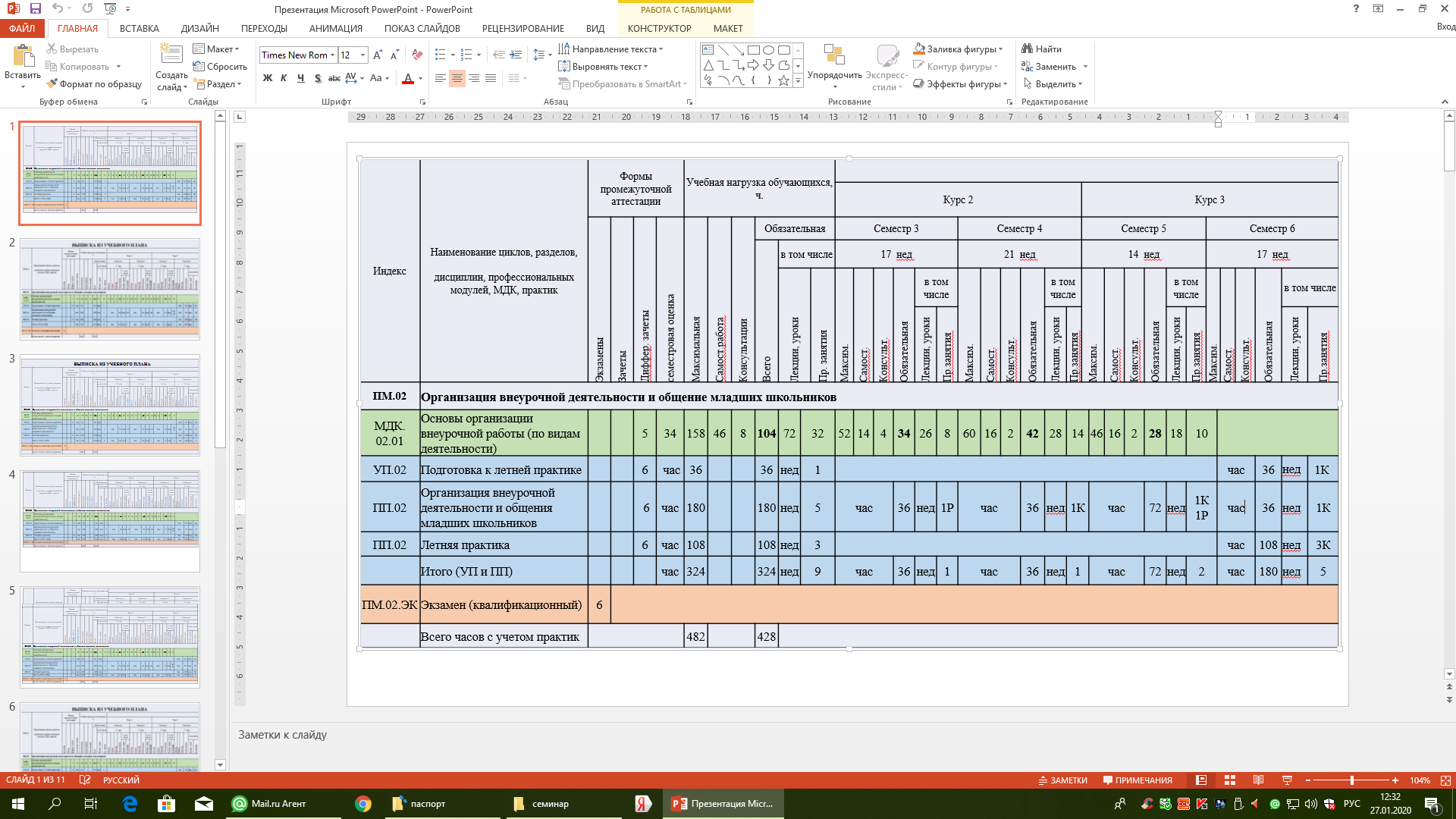 ВЫПИСКА ИЗ РАБОЧЕЙ ПРОГРАММЫПМ.02 ОРГАНИЗАЦИЯ ВНЕУРОЧНОЙ ДЕЯТЕЛЬНОСТИ И ОБЩЕНИЯ МЛАДШИХ ШКОЛЬНИКОВВ зависимости от выбранного направленияИНДИВИДУАЛЬНАЯ ОБРАЗОВАТЕЛЬНАЯ ТРАЕКТОРИЯ СТУДЕНТА ПРИ ИЗУЧЕНИИ ПМ.023-4 семестры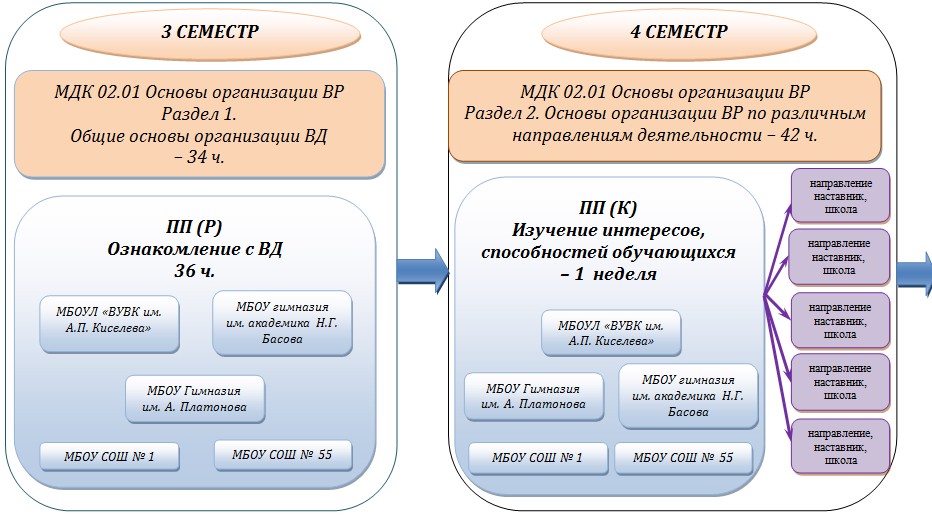 ИНДИВИДУАЛЬНАЯ ОБРАЗОВАТЕЛЬНАЯ ТРАЕКТОРИЯ СТУДЕНТА ПРИ ИЗУЧЕНИИ ПМ.025-6 семестры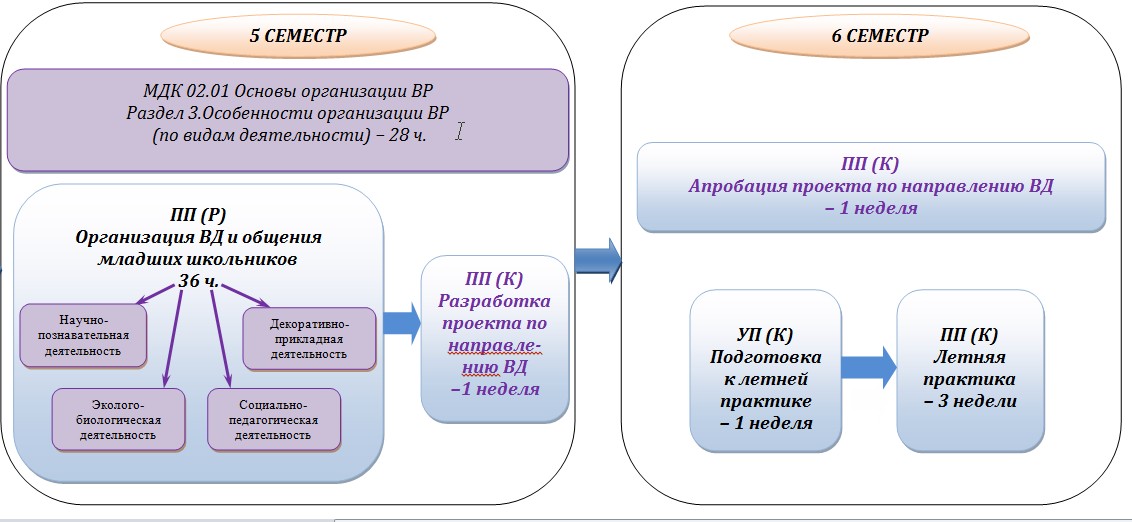 ОПОРНЫЙ КОНСПЕКТТЕОРЕТИЧЕСКИЕ ОСНОВЫ ОРГАНИЗАЦИИ ВНЕУРОЧНОЙ ДЕЯТЕЛЬНОСТИСЛОВАРЬ ОСНОВНЫХ ТЕРМИНОВМДК 02.01 ОСНОВЫ ОРГАНИЗАЦИИ ВНЕУРОЧНОЙ РАБОТЫПеречень рекомендуемых учебных изданий Основные источники1. Внеурочная деятельность школьников. Д.В. Григорьев, П.В. Степанов, (Методический конструктор), − М.: Просвещение 2010. – 223 с.Дополнительные источники:1. Винокурова, Н.К. Развиваем способности детей. 1 класс / Н.К. Винокурова.− М. : Росмен, 2002.2. Винокурова, Н.К. Развиваем способности детей. 2 класс / Н.К. Винокуров. – М. : Росмен, 2002.3. Винокурова, Н.К. Развиваем способности детей. 3 класс / Н.К. Винокуров. – М. : Росмен, 2002. 4. Воспитательная деятельность педагога. Учеб. пос. Рекомендовано УМО / И.А. Колесникова, Н.М. Борытко, С.Д. Поляков и др. Под ред. В.А. Сластенина, И.А. Колесниковой. − М. : Изд. центр «Академия», 2010. − 336 с. 5. Дополнительное образование детей. Учеб. пособие. для студ. высших учеб. заведений / Под ред. О.Е Лебедева. − М. : Гуманит. Изд. центр ВЛАДОС, 2003. − 256 с. 6. Методика и технология работы педагога дополнительного образования: В.П. Голованов. − М. : Гуманитарный изд. центр ВЛАДОС, 2004. – 239 с.7. Педагогическая поддержка ребенка в образовании / Под ред. В.А. Сластенина, И.А. Колесниковой. – М. : Академия, 2006. − 288с.8. Полянина, Н.Б. Проектная деятельность в начальной школе. Сборник для учителей начальных классов / Н.Б. Полянина, Т.Е. Силаева и др. – М. : Изд-во «Учитель», 2010. − 131 с. 9. Примерные программы внеурочной деятельности. (Начальное и основное общее образование. − М. : Просвещение, 2010.10. Савенков, А.И. Одаренные дети в детском саду и школе / А.И. Савенков. – М. : Академия, 2010. – 116 с.11. Симоненко, В.Д. Проектная деятельность младших школьников. Книга для учителя начальных классов / В.Д. Симоненко. − М. : Изд. Вентана-Граф, 2009. − 112 с.12. Смирнов, Д.В. Примерные программы внеурочной деятельности. Начальное и основное образование. Стандарта нового поколения. Сборник / Д.В. Смирнов, В.А. Горский, А.А. Тимофеев. − М. : Просвещение, 2010. − 111 с.По направлениям:в области эколого-биологической деятельности Гордеева, Т.Н. Экологическое образование и воспитание учащихся / Т.Н. Гордеева // Начальная школа. – 2004. − № 2. − С.75-80.Ердаков, Л.Н. Экологическая сказка / Л.Н. Ердаков // Начальная школа. – 1992. − № 11. – С. 19-22.Казанцева, И. В. Создаю проект : русский язык, литературное чтение, математика, окружающий мир : 3 класс : учебное пособие для общеобразовательных организаций / И.В. Казанцева, Ю.И. Архипова, Ю.И. Глаголева. – М. : Просвещение : Учебная литература, 2018. – 64 с.Кривобок, Е.В. Исследовательская деятельность младших школьников. Программа. Занятия. Работы учащихся: пособие для учителей начальных классов / Е.В. Кривобок, О.Ю. Саранюк. − М. :  Изд. Учитель, 2010. − 138 с.Сурагина, С.А. Экскурсии в природу / С.А. Сурагина. – М. :  Изд. Учитель, 2003. – 48 с.Тарасова, Т.И. Экологическое образование младших школьников на межпредметной основе / Т.И. Тарасова  // Начальная школа. − 2000. − № 10. − С.61-68.Утков, П.Ю. Из опыта экологического образования и воспитания младших школьников / П.Ю. Утков // Начальная школа. − 2002. − № 8. – С. 12-16.в области научно-познавательной деятельностиГороховская, Г.Г. Решение нестандартных задач − средство развития логического мышления младших школьников / Г.Г. Гороховская // Начальная школа. − 2009. − № 7. – С. 57-60.Дик, Н.Ф. Олимпиадные задания по русскому языку в начальной школе Н.Ф. Дик. − Ростов на Дону: Феникс – 2009.Елизарова, Е.М. К тайнам слова. Занимательная лексика. Кружковая работа по русскому языку, занятия в группе / Е.М. Елизарова. – Волгоград : Учитель, 2008.Истомина, Н.Б. Наглядная геометрия. Тетрадь по математике для 3-го класса  / Н.Б. Истомина, З.Б. Редько. – М. : ЛИНКА-ПРЕСС, 2016. – 48 с.Каландарова Н.Н. Уроки речевого творчества. 2 класс / Н.Н. Каландарова. − М. : ВАКО, 2009.Ладыженская, Т.А. Речевые уроки: книга для учителя начальных классов Т.А. Ладыженская. – М. : Просвещение, 1995. Лёвушкина, О.Н. Словарная работа в начальных классах. / О.Н. Лёвушкина. – М. : Рост. – 2004.Мищенкова, Л.В. 36 занятий для будущих отличников : Рабочая тетрадь для 3 класс, часть 1 / Л.В. Мищенкова. – М. : РОСТ. – 56 с.Мищенкова, Л.В. 36 занятий для будущих отличников : Рабочая тетрадь для 3 класс, часть 2 / Л.В. Мищенкова. – М. : РОСТ. – 64 с.Мищенкова, Л.В. 36 занятий для будущих отличников : Задания по развитию познавательных способностей (9-10 лет) : Методическое пособие, 4 класс / Л.В. Мищенкова. – М. : РОСТ, 206 с.Моро, М.И. Для тех кто любит математику : Учебное пособие для 2 класса / М.И. Моро, С.И. Волкова. – М. : Просвещение, 2014. – 62 с.Рындина, Н.Д. Мир логики / Н.Д. Рындина. − Ростов н/ Дон : Феникс. – 2008.Соколова, Т.Н. Школа развития речи 1 класс. / Т.Н. Соколова. − М. : Рост. – 2008Тарабарина, В.И. Учеба и отдых. Русский язык / В.И. Тарабарина, Е.И. Соколова. – Ярославль : Академия развития, 1997.Узорова, О.В. 5000 задач по математике : 1-4 классы / О.В. Узорова, Е А. Нефёдова. – М. : АСТ, 2019. – 510 с.Холодова, О.А. Занимательная математика. Методическое пособие. 3 класс / О. А. Холодова. – М. : РОСТ. – 373 с.Холодова, О.А. Занимательная математика. Методическое пособие. 4 класс / О.А. Холодова. – М. : РОСТ. – 352 с. Холодова, О А. Юным умникам и умницам : Задания по развитию познавательных способностей (9-10 лет) : Рабочие тетради : В 2-х частях, часть 1 / О.А. Холодова. – М. : РОСТ. – 64 с.Холодова, О.А. Юным умникам и умницам : Задания по развитию познавательных способностей (9-10 лет): Рабочие тетради : В 2-х частях, часть 2 / О.А. Холодова. – М. : РОСТ. – 64 с.Холодова, О.А. Юным умникам и умницам: Задания по развитию познавательных способностей (9-10 лет): Методическое пособие, 4 класс. Курс «РПС» / О А. Холодова. – М. : РОСТ. – 220 с.Ушаков, Н.Н. Внеклассные занятия по русскому языку в начальных классах Н.Н. Ушаков. – М. : Просвещение, 2001Холодова, Т.В. Подготовка к олимпиадам по русскому языку. Начальная школа / Т.В. Холодова. − М. : Айрис-Пресс, 2007.Языканова, Е.В. Развивающие занятия. 2 класс: Экзамен / Е.В. Языканова. − М : Экзамен, 2010.Языканова, Е.В. Развивающие занятия. 3 класс: Экзамен Е.В. / Языканова. − М. : Экзамен, 2010.Языканова, Е.В. Развивающие занятия. 4 класс: Экзамен / Е.В. Языканова. – М. : Экзамен, 2010.в области рисования и декоративно-прикладной деятельностиМальцева, Л.В. Развитие художественно-творческих способностей школьников средствами изобразительного искусства: Автореф. дис… докт. пед. наук. – М., 2009 [Электронный ресурс] / Л.В. Мальцева / Бесплатная электронная библиотека. − URL: http://www.dissers.ru/avtoreferati-dissertatsii-pedagogika.Сокольникова, Н.М. Методика преподавания изобразительного искусства: учебник для студ. учреждений высш. проф. образования / Н.М. Сокольникова. 5-е изд., перераб. и доп. − М. : Издательский центр «Академия», 2012. − 256 с. в области социально-педагогической деятельностиВагнер, И.В. Проектный калейдоскоп в программе воспитания и социализации младших школьников: пространство проектных инициатив: методическое пособие по социальному проектированию / И.В. Вагнер. – М. : «Русское слово - учебник», 2015. – 144 с.Кибальченко, И.А. Теория и практика воспитательной деятельности: учеб. пособие / И.А Кибальченко. – Ростов н/Д  : Феникс, 2009. – 381 с.Ковынева, М.В. Методика активного обучения и воспитания (современный подход к гражданскому образованию и воспитанию). Серия «Здравствуй, школа!» / М.В. Ковынева. − Ростов н/Д : Феникс, 2005. − 320 с.Концепция духовно-нравственного развития и воспитания гражданина России. – М.: Просвещение, 2010.Интернет-ресурсы:http://www.pedagogy.ru http://www.inter-pedagogika.ru http://www.psyhoterapevt.ru  http://www.detskiysad.ru  http://www.pedagogicheskie-portaly  http://www.pedlib.ru  2 курс,3 семестрРаздел 1. Общие основы организации внеурочной деятельности – 34ч. Раздел 1. Общие основы организации внеурочной деятельности – 34ч. Раздел 1. Общие основы организации внеурочной деятельности – 34ч. Раздел 1. Общие основы организации внеурочной деятельности – 34ч. 2 курс,3 семестрТема 1.1. Теоретические и методические основы организации внеурочной работы в начальной школеТема 1.2. Особенности общения и взаимодействия субъектов образовательного процесса во внеурочной деятельностиТема 1.1. Теоретические и методические основы организации внеурочной работы в начальной школеТема 1.2. Особенности общения и взаимодействия субъектов образовательного процесса во внеурочной деятельностиТема 1.1. Теоретические и методические основы организации внеурочной работы в начальной школеТема 1.2. Особенности общения и взаимодействия субъектов образовательного процесса во внеурочной деятельностиТема 1.1. Теоретические и методические основы организации внеурочной работы в начальной школеТема 1.2. Особенности общения и взаимодействия субъектов образовательного процесса во внеурочной деятельности2 курс,4 семестрРаздел 2. Основы организации внеурочной работы по различным направлениям деятельности – 42 ч.Раздел 2. Основы организации внеурочной работы по различным направлениям деятельности – 42 ч.Раздел 2. Основы организации внеурочной работы по различным направлениям деятельности – 42 ч.Раздел 2. Основы организации внеурочной работы по различным направлениям деятельности – 42 ч.2 курс,4 семестрТема 2.1. Основы организации внеурочной деятельности в области естествознания и предметов эколого-биологического цикла Тема 2.1. Основы организации внеурочной деятельности в области естествознания и предметов эколого-биологического цикла Тема 2.1. Основы организации внеурочной деятельности в области естествознания и предметов эколого-биологического цикла Тема 2.1. Основы организации внеурочной деятельности в области естествознания и предметов эколого-биологического цикла 2 курс,4 семестрТема 2.2. Основы организации внеурочной деятельности в области математикиТема 2.2. Основы организации внеурочной деятельности в области математикиТема 2.2. Основы организации внеурочной деятельности в области математикиТема 2.2. Основы организации внеурочной деятельности в области математики2 курс,4 семестрТема 2.3. Основы организации внеурочной деятельности в области русского языка и литературного чтенияТема 2.3. Основы организации внеурочной деятельности в области русского языка и литературного чтенияТема 2.3. Основы организации внеурочной деятельности в области русского языка и литературного чтенияТема 2.3. Основы организации внеурочной деятельности в области русского языка и литературного чтения2 курс,4 семестрТема 2.4. Основы организации внеурочной деятельности в области рисования и декоративно-прикладной деятельностиТема 2.4. Основы организации внеурочной деятельности в области рисования и декоративно-прикладной деятельностиТема 2.4. Основы организации внеурочной деятельности в области рисования и декоративно-прикладной деятельностиТема 2.4. Основы организации внеурочной деятельности в области рисования и декоративно-прикладной деятельности2 курс,4 семестрТема 2.5. Основы организации внеурочной деятельности в области социально-педагогической деятельностиТема 2.5. Основы организации внеурочной деятельности в области социально-педагогической деятельностиТема 2.5. Основы организации внеурочной деятельности в области социально-педагогической деятельностиТема 2.5. Основы организации внеурочной деятельности в области социально-педагогической деятельности3 курс, 5 семестрРаздел 3. Особенности организации внеурочной работы (по видам деятельности) - 28 ч. Раздел 3. Особенности организации внеурочной работы (по видам деятельности) - 28 ч. Раздел 3. Особенности организации внеурочной работы (по видам деятельности) - 28 ч. Раздел 3. Особенности организации внеурочной работы (по видам деятельности) - 28 ч. 3 курс, 5 семестрв области эколого-биологической деятельностив области научно-познавательной деятельностив области рисования и декоративно-прикладной деятельностив области социально-педагогической деятельности3 курс, 5 семестрТема 3.1. Возможности организации внеурочной деятельности в рамках курса «Окружающий мир».Тема 3.1. Внеурочная деятельность учителя на-чальных классов в области литературного чтения Тема 3.1. Формы организации внеурочной работы в области изобразительной и декоративно-прикладной деятельности.Тема 3.1. Структура и формы социальной общест-венно-полезной деятельности с младшими школьниками.3 курс, 5 семестрТема 3.2. Формы организации внеурочной работы в области эколого-биологичес-кой деятельности: экскурсия, предметный кружок, внеклассное мероприятие, живой уголок.Тема 3.1. Внеурочная деятельность учителя на-чальных классов в области литературного чтения Тема 3.2. Содержание современных программ дополнительного образования детей по изобразительной и декоративно-прикладной деятельности. Методика проведения внеурочных занятий различной направленности. Тема 3.1. Структура и формы социальной общест-венно-полезной деятельности с младшими школьниками.3 курс, 5 семестрТема 3.2. Формы организации внеурочной работы в области эколого-биологичес-кой деятельности: экскурсия, предметный кружок, внеклассное мероприятие, живой уголок.Тема 3.2 Внеурочная деятельность учителя начальных классов в области русского языкаТема 3.2. Содержание современных программ дополнительного образования детей по изобразительной и декоративно-прикладной деятельности. Методика проведения внеурочных занятий различной направленности. Тема 3.1. Структура и формы социальной общест-венно-полезной деятельности с младшими школьниками.3 курс, 5 семестрТема 3.2. Формы организации внеурочной работы в области эколого-биологичес-кой деятельности: экскурсия, предметный кружок, внеклассное мероприятие, живой уголок.Тема 3.2 Внеурочная деятельность учителя начальных классов в области русского языкаТема 3.2. Содержание современных программ дополнительного образования детей по изобразительной и декоративно-прикладной деятельности. Методика проведения внеурочных занятий различной направленности. Тема 3.2. Социальное творчество детей младшего школьного возраста. 3 курс, 5 семестрТема 3.2. Формы организации внеурочной работы в области эколого-биологичес-кой деятельности: экскурсия, предметный кружок, внеклассное мероприятие, живой уголок.Тема 3.3. Внеурочная деятельность учителя начальных классов в области математикиТема 3.2. Содержание современных программ дополнительного образования детей по изобразительной и декоративно-прикладной деятельности. Методика проведения внеурочных занятий различной направленности. Тема 3.2. Социальное творчество детей младшего школьного возраста. 3 курс, 5 семестрТема 3.2. Формы организации внеурочной работы в области эколого-биологичес-кой деятельности: экскурсия, предметный кружок, внеклассное мероприятие, живой уголок.Тема 3.3. Внеурочная деятельность учителя начальных классов в области математикиТема 3.2. Содержание современных программ дополнительного образования детей по изобразительной и декоративно-прикладной деятельности. Методика проведения внеурочных занятий различной направленности. Тема 3.3. Выявление и развитие социальной одаренности  у детей младшего школьного возраста.3 курс, 5 семестрТема 3.3. Исследовательская деятельность младших школьников эколого-биологической направленности.Тема 3.3. Внеурочная деятельность учителя начальных классов в области математики3.3. Внеурочная работа с детьми, одаренными в области изобразительного искусства.Тема 3.3. Выявление и развитие социальной одаренности  у детей младшего школьного возраста.Дифференцированный зачетДифференцированный зачетДифференцированный зачетДифференцированный зачетТерминПонятиеАвторскиепрограммывнеурочнойдеятельностирезультат длительной интеллектуальной деятельностипедагога, демонстрация его постоянного самообучения и саморазвития, предназначенный для внесения инноваций в образование и получение повышенных результатов обучающихся.Внеурочная деятельность учащихсявсе виды деятельности школьников (кроме учебной деятельности и на уроке), в которых возможно и целесообразно решение задач их воспитания и социализации.Цель организации внеурочной деятельности в соответствии с ФГОС НОО -  создание  условий для достижения учащимися  необходимого для жизни в обществе социального опыта и формирования принимаемой обществом системы ценностей, создание условий для многогранного развития и социализации каждого учащегося в свободное от учёбы время; создание воспитывающей среды, обеспечивающей активизацию социальных, интеллектуальных интересов учащихся, развитие здоровой,  творчески растущей личности, с формированной гражданской ответственностью и правовым самосознанием, подготовленной к жизнедеятельности в новых условиях, способной на социально значимую практическую деятельность.Внеурочная работацеленаправленная деятельность педагога во внеучебное время для расширения и углубления знний, умений и навыков, дляразвития самостоятельности и индивидуальных способностей учащихся решения задач воспитания и социализации.Внеурочное времявремя, свободное от учебных занятий (уроков).Гражданская позиция ребенкавыражение гражданских качеств личности, идентификация себя как полноправного суверенного субъекта социальных отношений, определение своего места в обществе, отстаивание своих жизненных целей и способов их достижения.Загадкаметафорическое выражение, в котором один предмет изображается посредством другого, имеющего с ним какое-нибудь, хотя бы отдаленное сходство; на основании выше изложенного человек и должен отгадать задуманный предмет.Искусствообразное осмысление действительности; процесс или итог выражения внутреннего или внешнего (по отношению к творцу) мира в художественном образе; творчество, направленное таким образом, что оно отражает интересующее не только самого автора, но и других людей. Искусство (в масштабах всего общества) — особый способ познания и отражения действительности, одна из форм художественной деятельности общественного сознания и часть духовной культуры как человека, так и всего человечества, многообразный результат творческой деятельности всех поколений. Изобразительное искусство - (искусство запечатления образов) — раздел пластических искусств, вид художественного творчества, целью которого является воспроизводство окружающего мира. Понятие объединяет различные виды живописи, графики и скульптуры. Изобразительные искусства классифицируют по объектам приложения творческих усилий, используемым художественным и техническим средствам и исторически сложившимся концепциям творчества: живопись,  скульптура, графика, фотоискусство, декоративно-прикладное искусствоДекоративно-прикладное искусство - (от лат. deco — «украшаю») –– широкий раздел художественного творчества, который охватывает различные отрасли профессиональной деятельности, направленной наискусство создание изделий, тем или иным образом совмещающих утилитарную и художественную функции.Исследовательская деятельность ребенкасовместная учебно-познавательная, творческая или игровая деятельность учащихся, имеющая общую цель, согласованные методы, способы деятельности.Интеллектуальная играиндивидуальное или (чаще) коллективное выполнение заданий, требующих применения продуктивного мышления в условиях ограниченного времени и соревнования.Качества личностиотличительный набор черт, присущих человеку, выражающий своеобразие состояний, психологических процессов, сторон характера и поведенческих моделей в социуме. Качества личности младших школьников:активность – умение действовать энергично, напористо;инициативность – творческое проявление активности, выдвижение идей, предложений;компетентность – знание того дела, в котором человек проявляет себя как лидер;наблюдательность – умение видеть, мимоходом отметить важное, замечать детали;настойчивость – проявление силы воли, упорства, умение доводить дело до конца;общительность – открытость для других, готовность общаться, потребность иметь контакты с людьми;организованность – способность планировать свою деятельность, проявлять последовательность, собранность;самообладание – способность контролировать свои чувства, поведение в сложных ситуациях;самостоятельность – независимость в суждениях, умение брать ответственность на себя;сообразительность – способность доходить до сущности явлений, видеть их причины и следствия, определять главное;работоспособность – выносливость, способность вести напряженную работу.КВН (форма организации ВД)комплексная форма внеурочной деятельности, синтез многих творческих жанров, а также познавательной деятельности, дающая возможность детям развиваться комплексно.Коллективно-творческое делосоциальная деятельность детской группы, направленная на создание нового творческого продукта;форма работы, которая направленная на: развитие творческих и интеллектуальных способностей, реализацию коммуникационных потребностей, обучение правилам и формам совместной работы.Кружоктрадиционная форма добровольного объединения детей в системе дополнительного образования, расширяющая и углубляющая предметные знания, приобщающая детей к разнообразным социокультурным видам деятельности и расширяющая коммуникативный опыт.Кружковая работасовместная деятельность педагога и детей, предполагающая определенную программу, которая строится на принципах добровольности, развития инициативы и самодеятельности детей, игры, учета возрастных, индивидуальных особенностей.Логическоемышлениеэто способ достижения дидактической цели через детальную разработку проблемы (технологию), которая должна завершиться вполне реальным, осязаемым практическим результатом, оформленным тем или иным образом.Направления внеурочнойдеятельностисодержательный ориентир,  представляющий собой содержательные приоритеты при организации внеучебной деятельности, основание для построения соответствующих образовательных программ. Основными направлениями внеурочной деятельности являются:  спортивно-оздоровительное; общеинтеллектуальное; общекультурное; духовно-нравственное; социальное.Одаренностьсистемное, развивающееся в течение жизни качество психики, которое определяет возможность достижения человеком более высоких, незаурядных результатов в одном или нескольких видах деятельности по сравнению с другими людьми.Одаренный ребенокэто ребенок, который выделяется яркими, очевидными, иногда выдающимися достижениями (или имеет внутренние предпосылки для таких достижений) в том или ином виде деятельности.Объединение (детское)объединение граждан, в которые входят граждане в возрасте до 18 лет и совершеннолетние граждане (руководители), объединившиеся для совместной деятельности. Общественно полезный трудсфера социального становления и развития личности через организацию совместной преобразовательной деятельности, природоохранной деятельности детей и взрослых, осуществление действенной заботы о себе через заботу об окружающей среде, формирующая отношение к труду, чувство долга и ответственности.Педагогическая поддержка особая технология образования, отличающаяся от традиционных методов обучения и воспитания тем, что осуществляется именно в процессе диалога и взаимодействия ребёнка и взрослого и предполагает самоопределение ребёнка в ситуации выбора и последующее самостоятельное решение им своей проблемы.Познавательная деятельность младших школьниковактивное изучение ребенком окружающей действительности, в процессе которого индивид приобретает знания, познает законы существования окружающего мира и учится не только взаимодействовать с ним, но и целенаправленно воздействовать на него.Познавательныеспособностиспособности, которые включают в себя сенсорные способности и интеллектуаные способности, обеспечивающие продуктивное овладение знаниями, их знаковыми системами; один из важнейших мотивов учения школьников.Предметная олимпиада состязание учащихся, требующее от участников демонстрации знаний и навыков в области одной или нескольких изучаемых дисциплин. Проектно-исследовательскаядеятельностьучащихсяэто образовательная технология, предполагающая решение учащимися исследовательской, творческой задачи под руководством специалиста, в ходе которого реализуется научный метод познания (вне зависимости от области исследования).Проектный продуктэто то, что ты должен создать в результате своей работы над проектом. Проектный продукт - важнейшая часть проекта, так как он является воплощением найденного тобой способа решения проблемы проекта.Проблемасложный вопрос, задача, требующие разрешения, исследования.Проблемно-ценностное общениесоциально-организованное общение, затрагивающее не только эмоциональный мир ребенка, но и его восприятие жизненных проблем, его ценности и смыслы жизни, сталкивающее его с ценностями и смыслами других людей.Проблемно-ценностное общение школьников может быть организовано в форме этических бесед, дебатов, тематических диспутов, проблемно-ценностных дискуссий.Результат и эффект деятельностиРезультат – это то, что стало непосредственным итогом участия школьника в деятельности. Эффект – это последствие результата.Личностные результаты — готовность и способность обучающихся к саморазвитию, сформированность мотивации к учению и познанию, ценностно-смысловые установки выпускников начальной школы, отражающие их индивидуально-личностные позиции, социальные компетентности, личностные качества; сформированность основ российской, гражданской идентичности.Метапредметные результаты – освоенные обучающимися универсальные ученые действия (познавательные, регулятивные и коммуникативные). Воспитательный результат внеурочной деятельности – непосредственное духовно-нравственное приобретение ребенка благодаря его участию в том или ином виде деятельности.воспитательный эффект внеурочной деятельности – влияние (последствие) того или иного духовно-нравственного приобретения на процесс развития личности ребенка. Риторикафилологическая дисциплина, изучающая искусство речи, правила построения художественной речи, ораторское искусство, мировоззрение, красноречие.Самоуправление (детское) демократическая форма организации коллектива детей, обеспечивающая развитие их самостоятельности в принятии и реализации решений для достижения групповых целей.Социально-педагогическая деятельностьразновидность профессиональной деятельности, направленная на оказание помощи ребенку в процессе его социализации, освоения им социокультурного опыта и на создание условий для его самореализации в обществе. Социальная пробанепродолжительное, законченное действо, продуктом которого являются социально значимая информация и знание.Социальное проектирование технология социального воспитания учащихся образовательных учреждениях, имеющая социальный эффект; результатом которой является создание реального (но не обязательно вещественного) «продукта», имеющего для учащегося практическое значение и принципиально, качественно нового в его личном опыте.Социальный проект модель предлагаемых изменений в ближайшем социальном окружении в виде:- словесного описания предполагаемых действий по осуществлению указанных изменений;- графического изображения (чертежей, схем и т.д.);- числовых показателей и расчетов, необходимых для осуществления планируемых действий.Социальное творчество (общее)активная деятельность в социуме и конструирование социальной среды с целью социализации и развития личности.Социальное творчество школьниковдобровольное посильное участие детей в улучшении, совершенствовании общественных отношений, преобразовании ситуации, складывающейся в окружающем их социуме.Шарадазагадка, в которой загаданное слово делится на несколько   частей – отдельных слов.Эколого-биологи-ческая деятельность младших школьниковдеятельность по формированию  навыков экологической культуры, элементарных навыков взаимодействия с природными объектами ближайшего окружения, воспитание доброты, ответственного отношения к природе.Экскурсияформа организации учебно-воспитательного процесса, позволяющая проводить наблюдения и изучение предметов и явлений в естественных условиях или в специально-организованных для этого местах: музеях, на выставках и пр.Экологическая тропаформа организации внеурочной деятельности, специально оборудованный маршрут, проходящий через различные экологические системы и другие природные объекты, архитектурные памятники, имеющие эстетическую, природоохранную и историческую ценность, на котором идущие получают устную (с помощью экскурсовода) или письменную (стенды, аншлаги и т. п.) информацию об этих объектах. Экологический субботникформа общественно-полезного труда в природе, способствующая экологическому просвещению и образованию детей, воспитанию культуры общества, живущего в гармонии с природой, формированию навыков взаимодействия и сотрудничества, направленных на общий результат. 